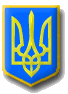 ЛИТОВЕЗЬКА    СІЛЬСЬКА РАДАВОЛИНСЬКА ОБЛАСТЬ, ІВАНИЧІВСЬКИЙ     РАЙОНСьомого скликанняР І Ш Е Н Н ЯВід 16 листопада 2018 року                  с.Литовеж                                  № 20/4Про звіт про роботу виконавчого комітету Литовезької сільської ради з питань виконання  делегованих повноважень за 9 місяців 2018 року           Заслухавши звіт сільського голови Литовезької сільської ради                                 Іванчука І.І. «Про підсумки роботи виконавчого комітету Литовезької  сільської ради з питань виконання делегованих повноважень за 9 місяців 2018 року»,  керуючись Конституцією України, Законом України «Про місцеве самоврядування в Україні», Литовезька сільська радаВИРІШИЛА:1.Звіт сільського голови І.Іванчука про роботу виконавчого комітету Литовезької сільської ради з питань виконання делегованих повноважень за 9 місяців 2018 року взяти до відома (додається). 2.Сільському голові І.Іванчуку  спільно з членами виконавчого комітету Литовезької сільської ради, забезпечувати виконання делегованих повноважень згідно вимог Закону України „Про місцеве самоврядування в Україні” ( постійно).3.Керуючому справами виконавчого комітету Є. Карпюк здійснювати планування роботи виконавчого комітету з делегованих повноважень згідно вимог Закону України «Про місцеве самоврядування в Україні» ( постійно).4.Контроль за виконанням даного рішення покласти на сільського голову І.Іванчука. Сільський голова                                                                                            І.Іванчук                 